TO: All Meat Animal Project Exhibitors     RE: Country of Origin Labeling- C.O.O.L.All beef, sheep, swine and meat goat market members – your compliance is required!Country of Origin Labeling requires that buyers be notified of which country an animal was born and raised in. The USDA rule requires that YOU must have first-hand knowledge of whether or not your animals were born and/or raised in the USA. This information must also be provided to buyers and meat packers. Failure to comply may result in your livestock auction buyer becoming legally unable to accept delivery of your project animal.Even though youth exhibitors may not know the final destination of their project animal at the time it is sold, ALL should complete an affidavit of Country of Origin of their animal to be passed to the buyer of the project animal, and send a copy of this affidavit to the UW-Extension office by August 1st of the current year.  Retain your original copy for two years.If you purchase your project animal, you must also obtain a Country of Origin affidavit (see below) from the seller. You must retain this affidavit for your own records for at least two years and send a copy to the UW-Extension office by August 1st of the current year.For more information go to www.uwex.edu/ces/animalscience/youthlivestock/index.cfm  Click “Additional Resources” then “General Resources” then “COOL”.  Or contact Joe Stellato at 715-526-6136.Country of Origin Affidavit/DeclarationAs an affidavit is deemed by USDA as on official record of Country of Origin, I attest through first-hand knowledge, normal business records, or producer affidavits(s) that all livestock referenced by this document or other communications specific to the transaction and transferred are of U.S. origin (born and raised in the United States).Seller Contact Information (Person you purchased your project animal from) Name _____________________________________________________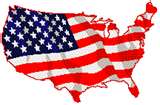 Address ___________________________________________________City  ____________________________________ State ____________Phone Number (________) _________ - ___________Number of Animals __________Animal ID (s)   _______________________     _____________________       _____________________	General Description: 													__________________________________________________________________________________________________________________________________________________________________Seller Signature ________________________________________________ Date __________________Exhibitor Signature _____________________________________________  Date __________________Parent/Guardian Signature ________________________________________ Date __________________